МДОУ «Детский сад №71»Номинация «Сценарий новогоднего развлечения»
«На Святки свои порядки – 
обряды, обычаи да колядки!»(для детей старшего дошкольного возраста)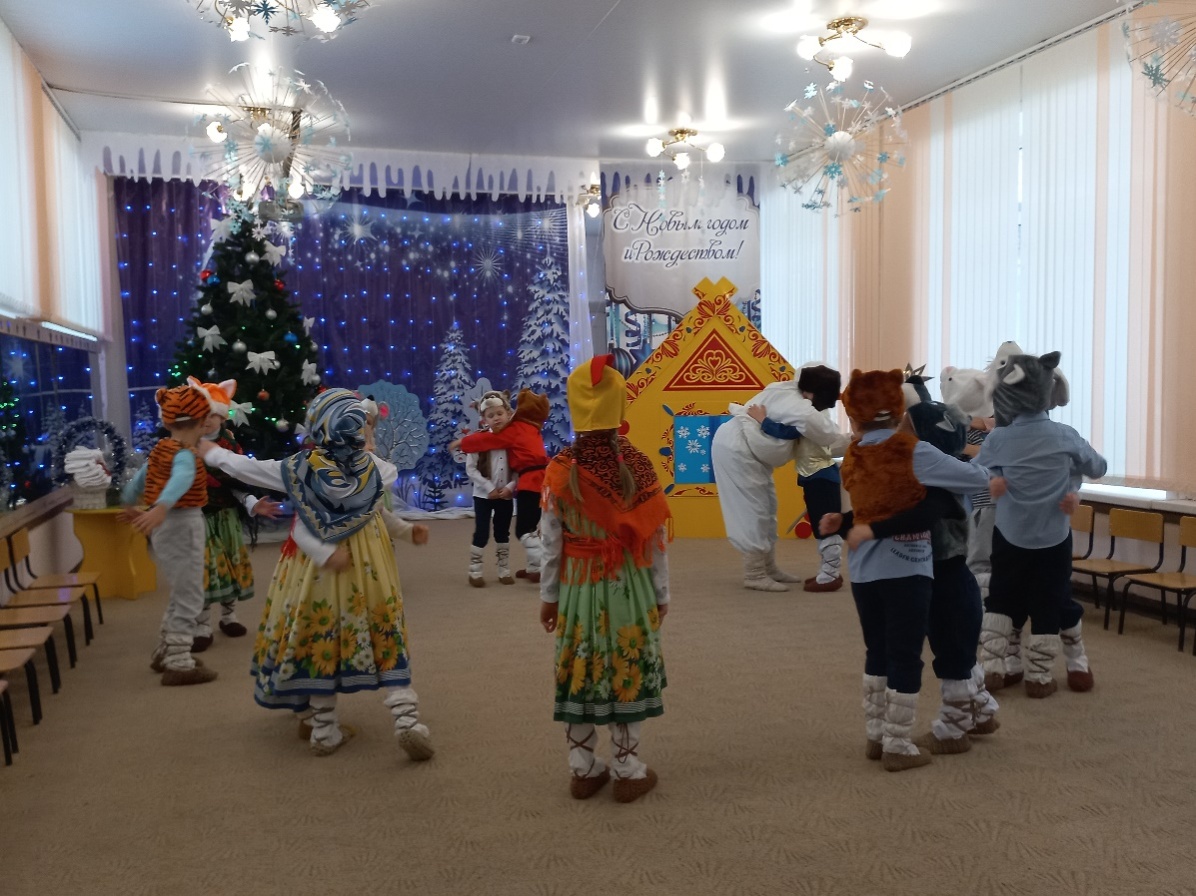 Автор-составитель:
Уразова Наталья Сергеевна,
музыкальный руководитель
высшей квалификационной категорииПояснительная запискаЦель мероприятия. Знакомство с национально-культурными традициями русского народа.Задачи.
Образовательные:
Формировать знания обобычаях и обрядах, связанных с традициями Святочных гуляний на Руси.Познакомить с понятиями  «ряженые»,  «колядовщики»,  «колядование», «народное гуляние».Упражнять в  умении самостоятельно исполнять песни и пляски. 
Развивающие:
Обогащать память детей, их творческую активность,   инициативность, произвольность, развивать коммуникативные навыки. Формировать художественный вкус.
Воспитательные: 
Воспитывать интерес, любовь и уважение к русским традициям, обычаям и обрядам празднования Рождественских святок. Формировать нравственное чувство радости принятия гостей, доброжелательность, щедрость.Воспитывать у детей устойчивый интерес и отзывчивость на произведения музыкального фольклора.Условия и особенности его реализации.Развлечение проводится непосредственно после зимних каникул на основе знакомого детям музыкального материала.Продолжительность 30 минут.В мероприятии участвуют воспитанники двух групп старшего дошкольного возраста.Место проведения. Музыкальный зал.Музыкальное оформление. Русские народные мелодии, колядки в записи. 
Дети поют колядки a capella.Песня «Русская зима», муз. и сл. Л. ОлиферовойХоровод «Вдоль по улице метелица», русская народнаяИгра «Рукавицы», автор Ирина АлексееваИгра «Угадай-ка Дед Мороз», автор неизвестенИгра «Кутерьма», автор Арина ЧугайкинаХудожественное оформление. Музыкальный зал оформлен в зимнем стиле. В углу – деревенский домик.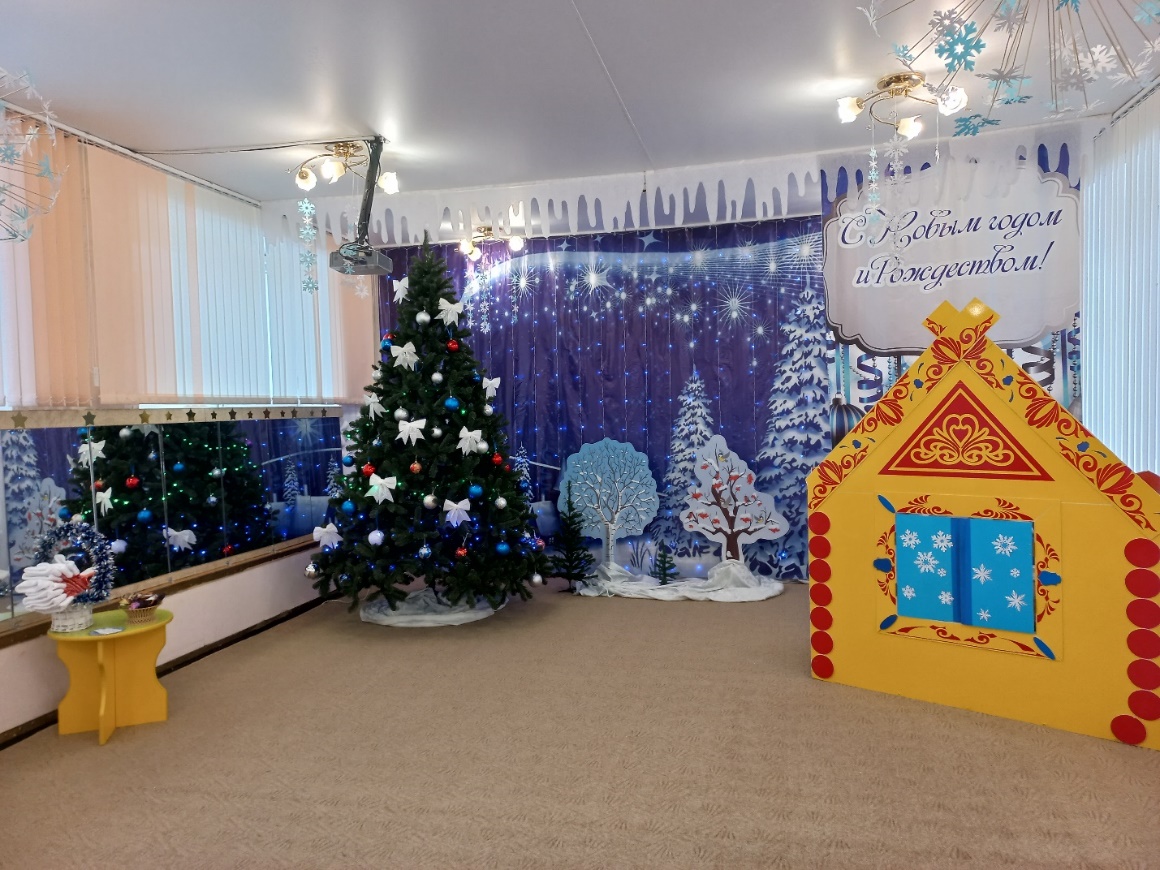  РеквизитВифлеемская звезда, рукавицы для игры, 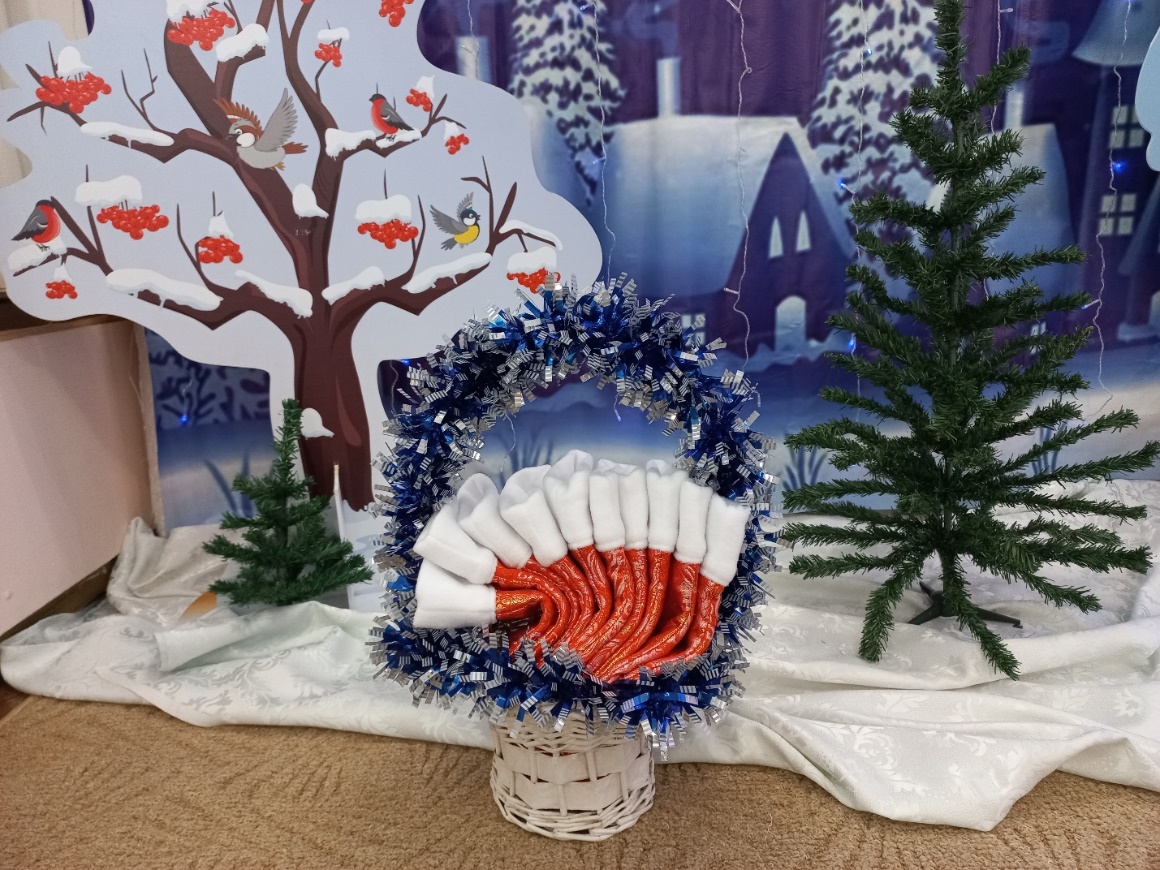 корзинка с угощением,
воздушный шарик старушка-завидушка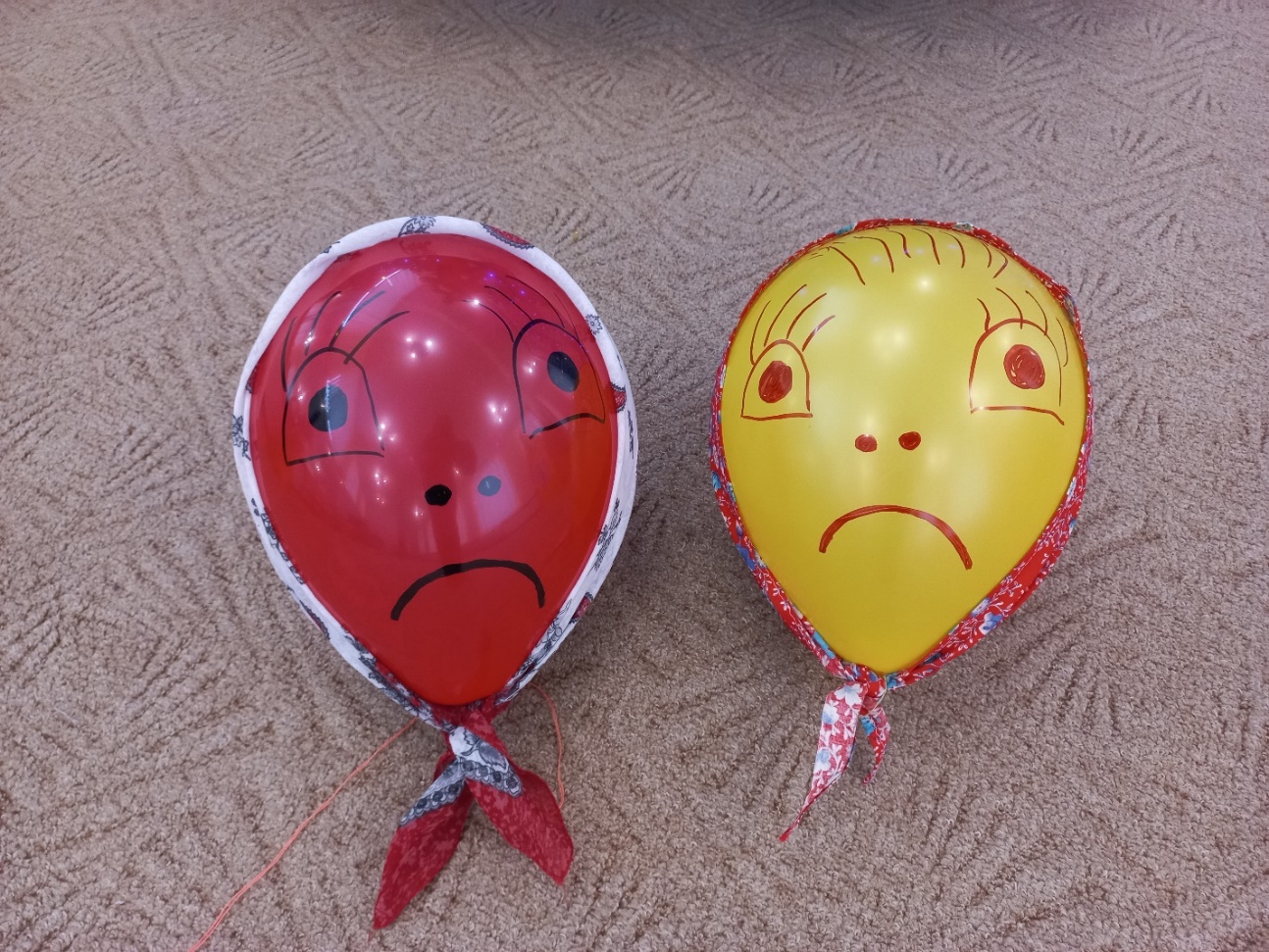  Костюмырусские народные сарафаны,лапти, платки, шапочки разных животных, 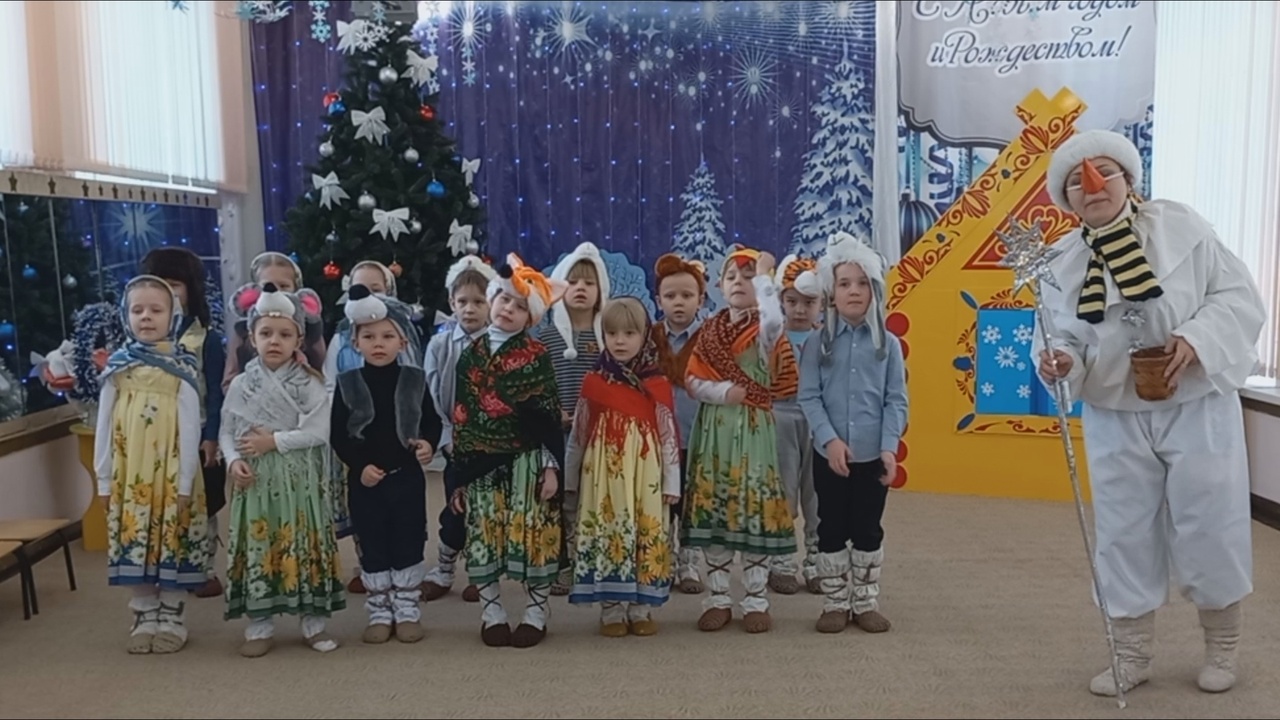 
костюм Деда Мороза, Хозяйки, Снеговика.Предварительная работа: беседа с детьми о традиционном праздновании Рождества и Святок; разучивание обрядового репертуара с детьми (колядки, игры, песни , загадки ).
Литературный сценарий «На Святки свои порядки – обряды, обычаи да колядки!»Дети подготовительной группы заходят в зал, садятся на стульчики.Хозяйка.Наступило Рождество – долго ждали мы его.Святки празднует народ, веселится и поёт.1 ребёнок.В этот зимний вечерок вьётся над трубой дымок,Месяц светится над ней, а в избе полно гостей.2 ребёнок.Здесь и красные девицы, раскрасавицы - сестрицы,Добры молодцы кругом, и хозяйка за столом.3 ребёнок.Сегодня к нам на Святки пришли весёлые колядки!Хозяйка. А что такое Святки?4 ребёнок.Праздник этот самый длинный. Он веселый и старинный. Наши предки пили, ели, Веселились две недели. 5 ребенок.  От Рождества и до Крещения, Приготовив угощенье, Пели разные колядки, По дворам ходили в святки.Заходят КОЛЯДОВЩИКИ (дети старшей группы)Воспитатель старшей группы. Пришла коляда, отворяйте ворота!Сеем, сеем, посеваем (осыпает хозяев зерном),С Рождеством всех поздравляем!Здравствуйте, люди добрые!(кланяется)Дети подготовительной группы.Здравствуйте, гости дорогие! (кланяются)Колядовщики.1 р. Позвольте здесь постоять, коляду рассказать!Хозяйка. С удовольствием послушаемКолядовщики(поют)Приходила коляда накануне Рождества,А за ней и мороз, через тын перерос.Мороз невелик, да стоять не велит,Не велит мороз стоять, велит скоро подавать.Или тёпленький пирог, или маслице, творог,Или денежку копьём, или рубль серебром.2 р. Тётенька добренька, дай что-то сдобненько,Или хлеба ломоток, или сахара кусок!3 р. Не томите, не знобите, ребятишек одарите,Коли будете даритьВсе дети. Мы вас будем все хвалить!4 р. А не будете даритьВсе дети. Будем вас ругать, бранить!Все.  Дадите али нет?Хозяйка.  Ишь вы какие, не плясали и не пели, угощенья захотели!Угощенье получите, коли нас развеселите!Колядовщик.  На мордовской стороне споём вам песню о зиме!Песня «Русская зима», муз. и сл. Л. Олиферовой. Приложение 1.Хозяйка.Спасибо, гости дорогие, за песню весёлую, морозную!А становись честной народВ общий, дружный хоровод!Святки нынче на двореИ веселье детворе!Хоровод «Вдоль по улице метелица метёт», Р.Н. М. Приложение 2.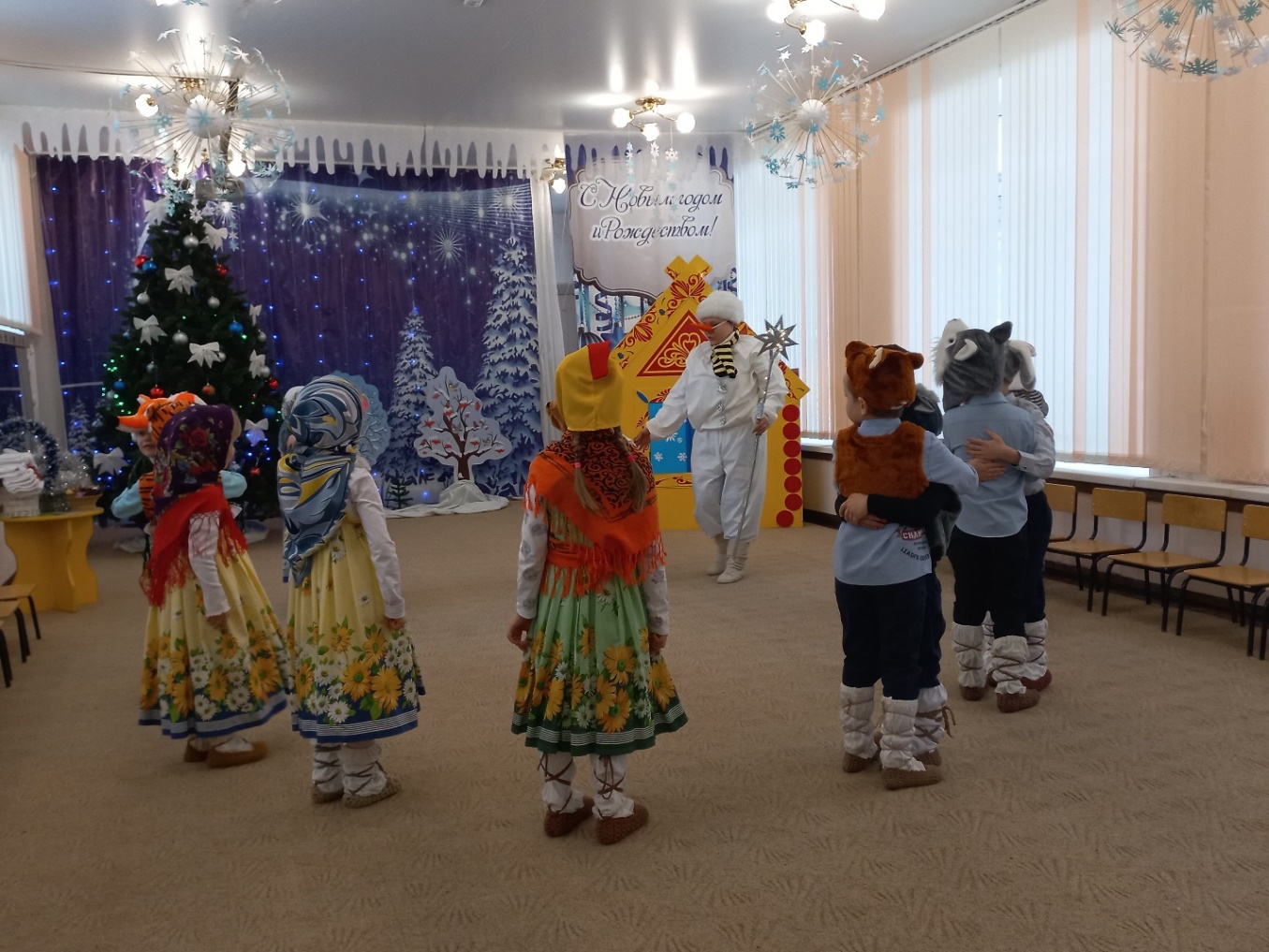 (слышится издалека колядка)Хозяйка.  Вместе с весёлым Рождеством      Гости вновь спешат в наш дом.      Ой, опять кто – то стучит!     (Появляется Дед Мороз с мешком)Дед мороз (поёт). Коляда, коляда, Ты подай пирога,                     Или хлеба ломтину,или денег полтину.                     Кто не даст пирога, тому куричья нога.Хозяйка. Угощу, угощу колядовщика. Вот только, сколько лет живу, а не видала, чтобы Дед  Мороз колядовать ходил.Дед Мороз. А чем я хуже других ряженых – медведя, козы, скомороха? Решил я в святочные дни ещё раз в гости к ребятам прийти, поиграть. А то после Крещения пора мне в лес идти, мороза подбавлять, ледяные мосты на реках крепить, снегу побольше намести на поля, чтобы земля – матушка побольше урожая дала.Хозяйка. Мы рады, дедушка Мороз, видеть тебя. Любим мы тебя встречать и в игры разные играть!Дед Мороз.Для начала вам, ребятки, загадаю я загадки!Трудные загадки загадаю,Самый умный кто, узнаю!1.Белая морковкаЗимой растёт ловко.   (Сосулька)2.Тётушка крутая,Белая да седая,В мешке стужу везёт,На земле холод трясёт,Сугробы наметает,Ковром землю устилает. (Зима)3. В новой стене, в круглом окнеДнём стекло разбито – за ночь вставлено.Ледяное стекло я разбил,Много льдинок с собой прихватил. (Прорубь)Дед Мороз. Приглашаю детвору на весёлую игру!Игра «Сестрички-рукавички». Приложение 3.Хозяйка. Ай да, дедушка Мороз,Много ты забав принёс.Но и для тебя сейчасИгра – загадка есть у нас.Игра  «Угадай,  ДМ». Приложение 4.Дети разбегаются. Дед Мороз старается их «заморозить» -задеть рукой.Дед Мороз.Что ж, вижу, добрые хозяева в этом доме, весёлые да щедрые. Теперь пойдук другому двору. (подходит к дому, стучит)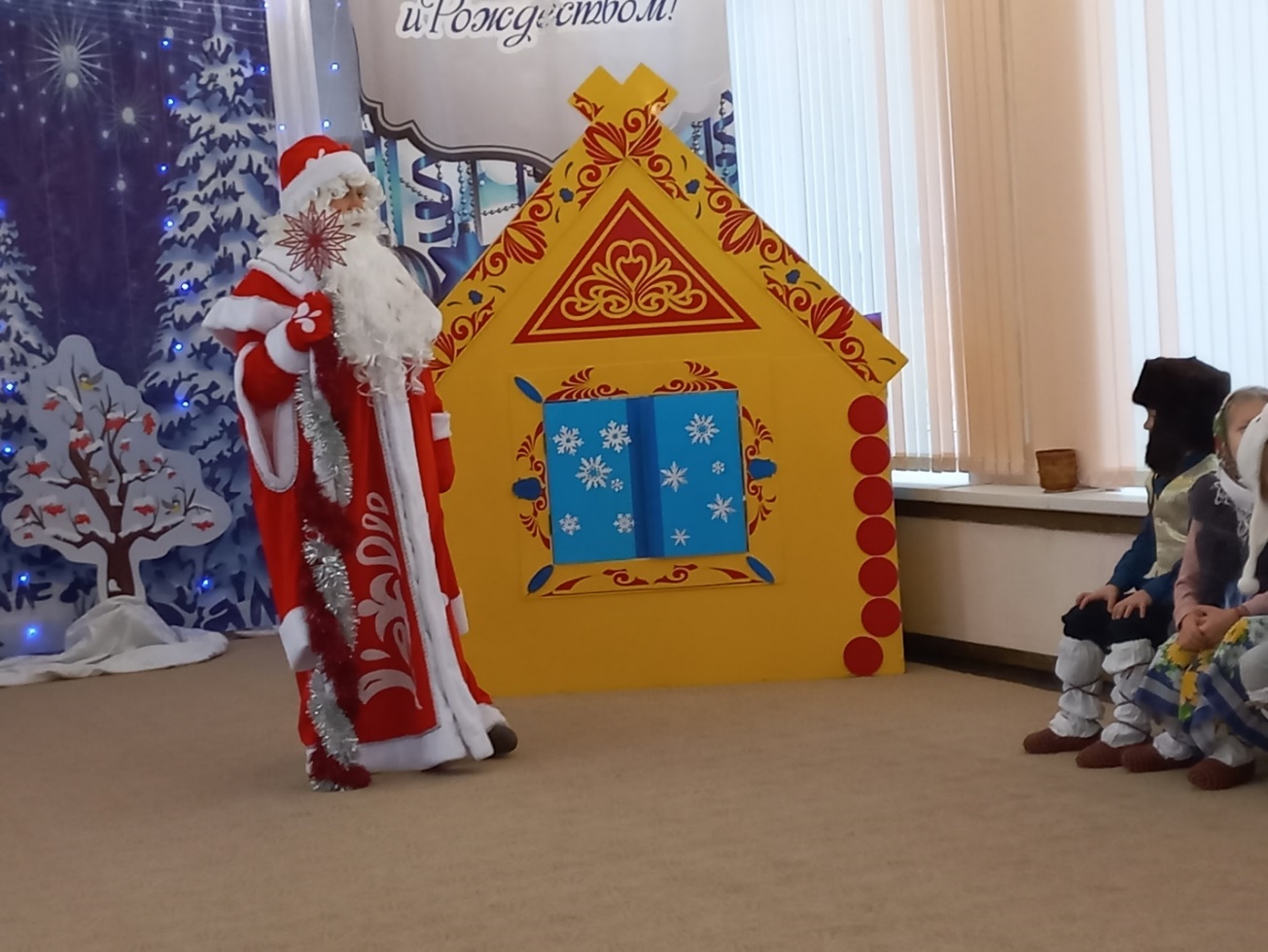 Дед Мороз. Эй, хозяева! Подымайтесь, просыпайтесь! Пришла коляда, отворяй ворота! (тишина) Ну-ка, ребятишки, помогите-ка мне!Дети.(все вместе) Эй, хозяева, вставайте!Голос из дома. Это кто тут кричит, спать не даёт?Дети. Это мы, колядовщики!Голос из дома. И охота вам в такой мороз с тёплой печки вставать, петь да колядовать! Уходите, а то я вас метлой!Дети по очереди.Кто не даст лепёшки, завалим снегом окошки!Кто не даст пирога, сведём корову за рога!Кто не даст хлеба, уведём деда!Кто не даст ветчины, тому расколем чугуны!А коня за хвост уведём на мороз!Дед Мороз.Эх, не открывают нам хозяева. Поселилась у хозяев старушка-завидушка (достаёт шар из домика с нарисованным хмурым лицом).Поиграем со старушкой – завидушкой, вставайте в круг, будем шар друг другу перебрасывать и посмотрим, что – же будет?"Игра со старушкой - завидушкой"Игра с воздушным шариком, на котором изображено хмурое лицо, повязанное платком. Дети перебрасывают шар из рук в руки. В конце игры, ведущий незаметно протыкает, шарик лопается.Хозяйка. Ой, старушка - завидушка от жадности лопнула. Вот что с жадными людьми бывает. Но среди наших детей жадных и завистливых нет.Дед Мороз.Молодцы ребята, умеете веселиться!Но пора мне собираться, лес дремучий я пойду.А хотите на прощаньепоиграть со мной в игру?Игра «Кутерьма». Приложение 5.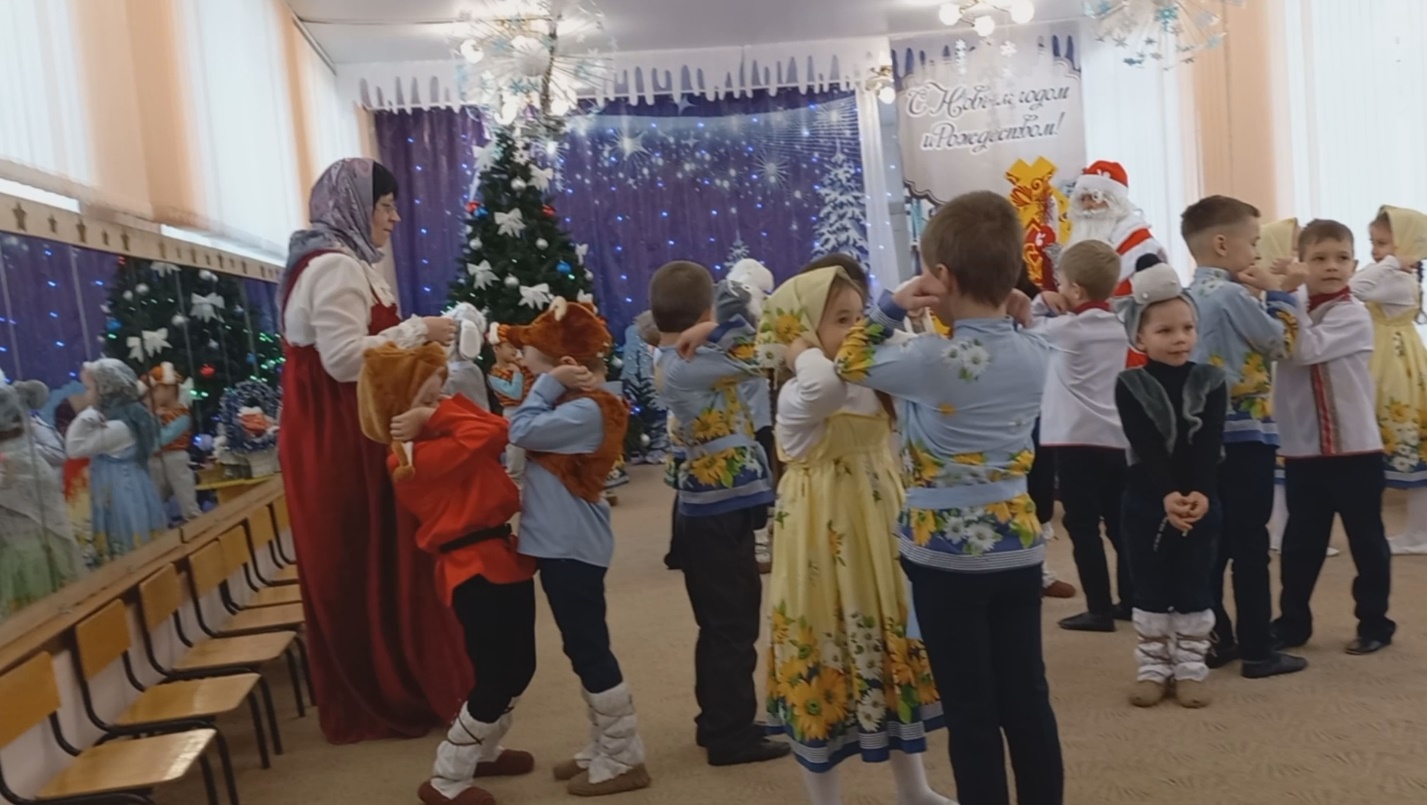 Во время игры ДМ незаметно уходит.Воспитатель-колядовщик. Дед Мороз ушёл заниматься своими зимними обязанностями, пора и нам честь знать!Мы и пели, и плясали, как могли вас забавлялиА теперь дадите нам угощение?Хозяйка. Дадим, дадим! Кушайте на здоровье!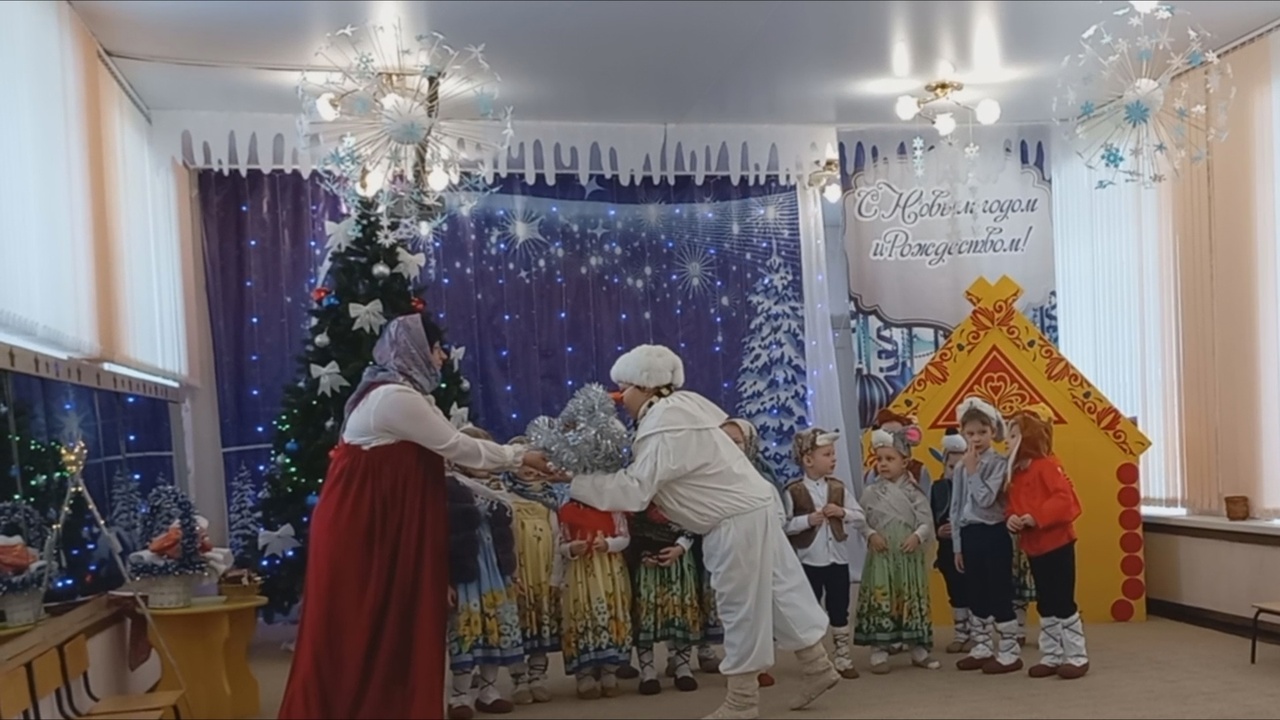 Колядовщики.1 р. Спасибо, тётенька! Дай Бог вам хорошего года, богатого приплода!2 р. Чтобы жито уродилось, и скотинка заводилась!3 р. Чтоб велись ребятки, цыплятки и гусятки, козлятки, поросятки!Все дети. Мир вам да совет на долгий век!Поют.Дай Бог тому, кто в этом дому, вам и каша густа, вам и мёд на уста!(Говорком) Жить вам вместе лет по двести! Колядовщики уходят.Хозяйка. Всем спасибо от хозяйки за улыбки и за смех,
И за игры, и за пляски благодарствуем мы всех!
Спасибо всем за старание, гостям – за внимание!
Использованная литература.Журнал «Музыкальный руководитель», №8, 2012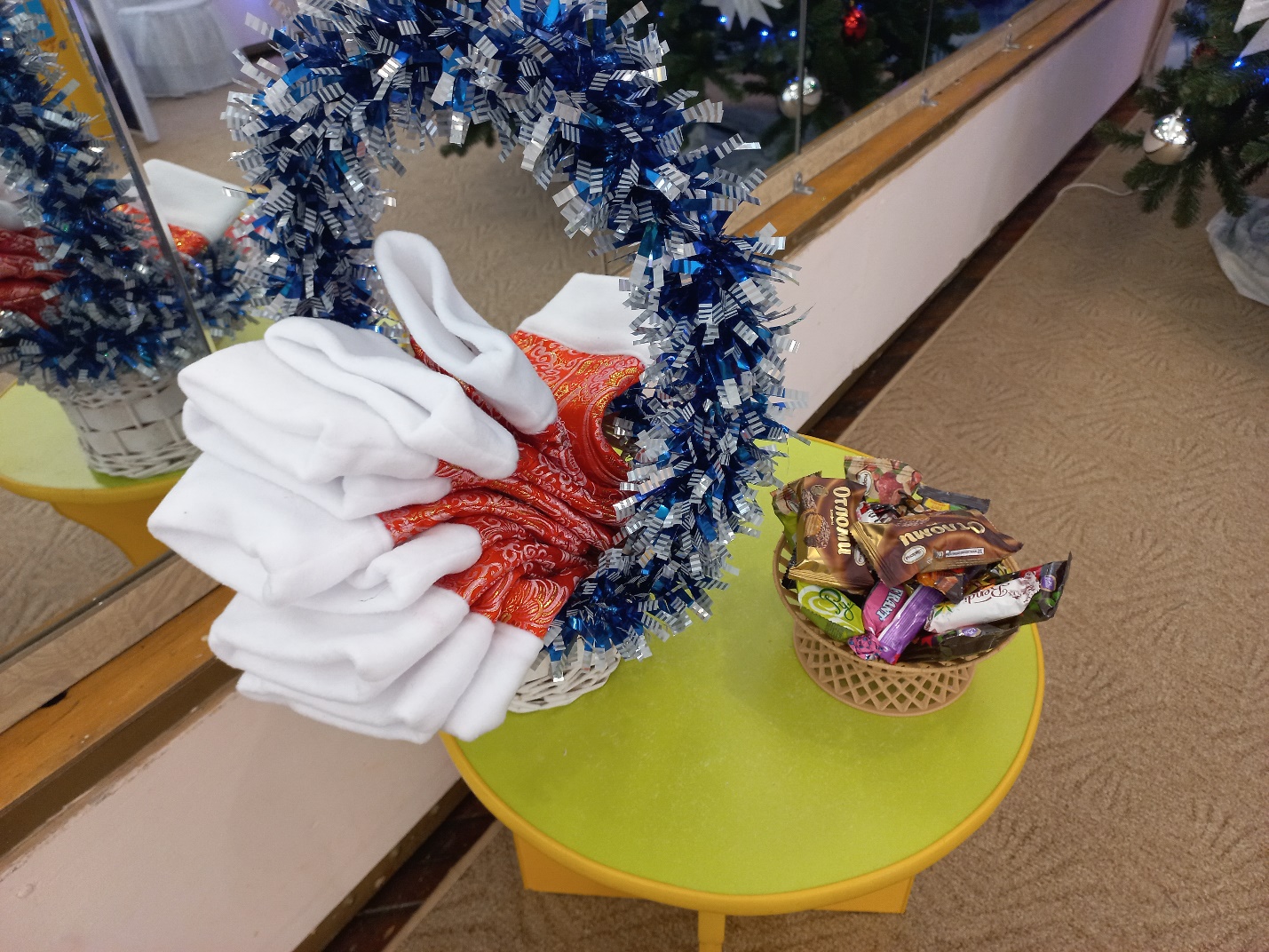 Приложение 1. Л. Олиферова «Русская зима»1. Мягкий беленький снежок тает на ладошке.
До чего же хорошо в новеньких сапожках
Пробежаться с ветерком и в сугроб свалиться!
И в пушистый снежный ком взять и превратиться.
И в пушистый снежный ком взять и превратиться.

Припев:
Зимушка, зимушка, ах, как хороша!
Радуйся, радуйся, русcкая душа!
Зимушка, зимушка, ах, как хороша!
Радуйся, радуйся, русcкая душа!

2. Снег, как добрый чародей, бродит в переулке.
Эй, ребята, поскорей выйдем на прогулку!
Я спешу быстрее всех в шубку нарядиться,
Прячу нос в пушистый мех - чем я не лисица?
Прячу нос в пушистый мех - чем я не лисица?

Припев.

3. Спят деревья крепким сном под напев метелей,
А на горке ледяной целый день веселье.
Рассыпая звонкий смех, едут вниз ребята,
И бегут опять наверх, словно медвежата.
И бегут опять наверх, словно медвежата.

Припев.Приложение 2. Хоровод «Вдоль по улице метелица метёт»1. Мягкий беленький снежок тает на ладошке.
До чего же хорошо в новеньких сапожках
Пробежаться с ветерком и в сугроб свалиться!
И в пушистый снежный ком взять и превратиться.
И в пушистый снежный ком взять и превратиться.

Припев:
Зимушка, зимушка, ах, как хороша!
Радуйся, радуйся, русcкая душа!
Зимушка, зимушка, ах, как хороша!
Радуйся, радуйся, русcкая душа!

2. Снег, как добрый чародей, бродит в переулке.
Эй, ребята, поскорей выйдем на прогулку!
Я спешу быстрее всех в шубку нарядиться,
Прячу нос в пушистый мех - чем я не лисица?
Прячу нос в пушистый мех - чем я не лисица?

Припев.

3. Спят деревья крепким сном под напев метелей,
А на горке ледяной целый день веселье.
Рассыпая звонкий смех, едут вниз ребята,
И бегут опять наверх, словно медвежата.
И бегут опять наверх, словно медвежата.

Припев.Приложение 3. Игра «Рукавицы», р.н.м. «Ах, вы, сени»Дети стоят в кругу. Небольшое вступление.
Дед Мороз поёт песню, а Снегурочка раскладывает рукавички внутри круга на полу.
1. Песня( поёт Дед Мороз)
Вот сестрички-рукавички, на полянке, словно птички,
Все уселись и сидят, да на деток все глядят.
Рукавичку выбирай, стукну посохом - хватай!

2- часть музыки, дети бегут по кругу

3- часть музыки Дед М. стучит посохом, дети хватают рукавички

4-часть музыки, дети надевают рукавичками, танцуют, , остальные могут хлопать или повторять движения.
Затем - небольшая пауза, дети снимают рукавички, отдают Снегурочке
далее игра повторяется 3 раза.Приложение 4. Игра «Угадай-ка, Дед Мороз»
(Дети идут по кругу и поют)
Дети: Ну-ка милый Дед Мороз, полюбуйся ты на нас!
Отгадай-ка, Дед Мороз, что мы делаем сейчас! (Играют на дудочке)
Дед Мороз: Это вы молоко пьете!
Ведущий: Нет, дедушка, это дети на дудочке играли.
Дед Мороз: Эх, не догадался!
Дети (поют): Ну-ка милый Дед Мороз, полюбуйся ты на нас!
Отгадай-ка, Дед Мороз, что мы делаем сейчас! (Играют на гитаре)
Дед Мороз: Это вы живот чешите!
Ведущий: Нет, дедушка, это дети на гитаре играли.
Дед Мороз: Молодцы, опять не догадался!
Дети (поют): Ну-ка милый Дед Мороз, полюбуйся ты на нас!
Отгадай-ка Дед Мороз, что мы делаем сейчас! (Играют на скрипке)
Дед Мороз: Это вы меня за бороду дергайте!
Ведущий: Что ты, дедушка, это дети на скрипочке играли!
Дед Мороз: Эх, недогадливый я какой, ну, спасибо, научили деда.Приложение 5. Игра «Кутерьма»1)Дед Мороз: Снег, лед, кутерьма! Дети: Здравствуй, зимушка-зима! - 2 раза 2) Под музыку дети врассыпную двигаются по залу Дед Мороз: В пары вставайте ладошками (коленками, ушками, спинками) примерзайте!